Dear Parents and Students,I look forward to seeing most of you at tomorrow’s First Holy Communion workshop. The format will be much like the penance workshop. We will begin with the 9am Mass in the church. After Mass, Father Wooton will meet with the parents in the parish hall while Father Zeigler talks with the students in the church. I will then bring the students to the classroom for a snack and an activity. The Religious Education Office will be providing the snack so there is no need to send one. The dress for tomorrow’s workshop is casual. This workshop is required for all students receiving the sacrament of First Holy Communion and at least one parent.I am sending a study guide home today for the First Holy Communion assessment on May 2nd. I have suggested to the students that they leave this study guide on the “Return to School” side of their folders so it does not get mistakenly discarded between now and May2nd. I will also post the study guide to my Homework page of my website. With the approaching festivities, I wanted to be sure to give everyone plenty of time to study.As we approach Holy Week, we will have a bit of a different daily schedule. We will not have a Reading story or spelling words this week. Our focus will be on the events of Holy week leading up to Jesus’ death on the cross and Easter. We will also finally be sharing the remainder of our Flat Stanleys! Thank you to all who have generously sent in food for Mr. Duffy’s Easter food drive. Our basket is overflowing! We will continue collecting non-perishables until Wednesday. Keep the love coming!  I still need a volunteer for Tuesday, April 30th from approximately 8:30- 9:30am to help the students make their First Holy Communion banners. Please let me know if you are interested and available to help.  Please remember Thursday is an early dismissal with no extended daycare available. We are off Good Friday and the following week. Classes resume on April 29th. Have a wonderful weekend! -Mrs. Klinge          What are we learning?                          Religion: Holy week and Easter Language Arts: Past and present tense helping verbs; supporting details; Thank you lettersMath: Mixed Numbers; Bar graphs; Multiplying by 5Science: MatterUpcoming Dates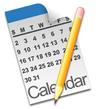 4/18 – Early dismissal – No Extended Daycare available4/19 – 4/28 No School – Easter Break!   4/29 – Resurrection Party with Kindergarten (Ice cream sundaes)5/3 – Class Pictures 5/4 – First Holy Communion 9am Mass  Spelling wordsNo Spelling this week  